UŽDUOTIS Nr. 4Ištaisyk klaidas.Įrašyk praleistas raideles ir nupiešk, ką perskaitei.Užrašyk spausdintinėmis DIDŽIOSIOMIS raidėmis.Bėga katinas per taką.  Dora valgo ledus.BĖGA .............................................................................Nuspalvink metų laikus. Mėnesius priskirk prie metų laiko, nuspalvink ta pačia spalva.Sunumeruok mėnesius.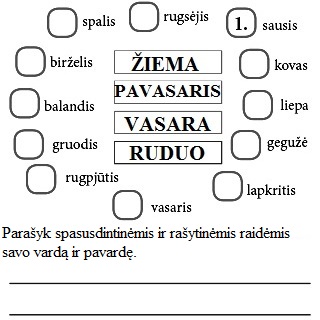 Sujunk mėnėsių pavadinimus. Įrašyk praleistas raides.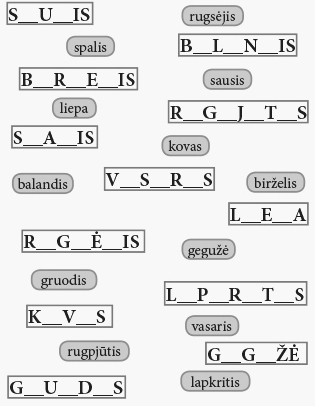 Parašyk teisingai daržovių pavadinimus į langelius.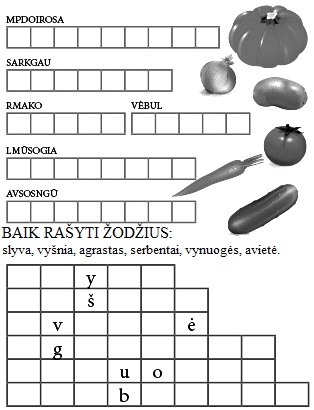 Sujunk skiemenis. Įrašyk į langelius raides.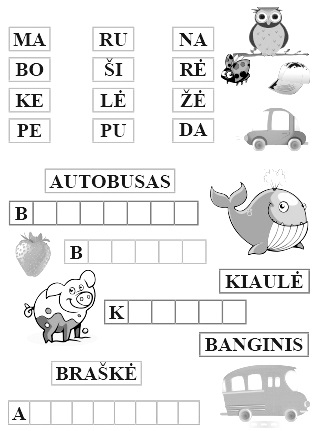 MAULĖMĖSULISVEIRASKĖMELIS   ŠENKLASŠIRTISROMBATEBESISTRIGAMPIS     ŽEIBASŠVIEČIA G _ ELT _ NA   S _ UL _ TĖ       Ž _ LIA    Ž _ LĖ    UŽAU _ OVA _ KAS  VA _ IUOJA  DVI _ AČIU     KI _ KIS   T _ PI     PO    EG _ EDĖ _ Ė      STAT _     NA _ Ą  RAU _ ONA   G _ LĖ     NUVYT _